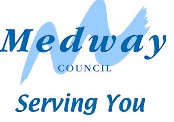 Quick guide to the pet policyPermission to keep a petYou must have written permission from your housing officer to keep any pet and every one of your pets must be registered. Your housing officer will give you an application form to complete, or you can download a copy from our website. http://www.medway.gov.uk/housing/counciltenantsleaseholders/tenantsrights/keepingpets.aspxYou are allowed to keep the following pets in your property:Guide/Care dogsPermission will be given for a care dog, a guide dog for the sight impaired or a hearing dog, but you must register them with housing services.Why might we refuse permission?We can refuse permission in some circumstances including:If you want to keep a dog that is outlawed under the Dangerous Dogs ActIf your pet is dangerous in another wayIf you want to keep an exotic pet, livestock, poultry or horsesIf you have a history of animal cruelty, neglect or abandonmentIf your property is not suitable or does not have sole use of a gardenIf you want to keep more pets than your property type allowsIf you want to keep an unreasonable number of smaller animalsIf we refuse permission this applies to you, your visitors and anybody staying at the property. You must not keep a pet or we may take enforcement action against you and your tenancy could be at risk.You should speak to your housing officer if you need more advice on the pet’s policy or re homing a pet.  You can phone your housing officer on the duty line 01634 333 344Your responsibilitiesIf you are granted permission this is conditional. You must not allow your pet to:foul in public or communal areasstray or roamdamage your own or anybody else’s propertyannoy, frighten anyone or cause a nuisancebe used for commercial breeding You are responsible for:keeping your pet under control at all timeslooking after your pet and taking good care of themmaking arrangements for your pet’s care if you go away overnightdisposing of all waste, e.g. excrement, litter, bedding etc.When keeping dogs you are also responsible for:making sure they are kept on a lead in communal areas and not letting them enter children’s play areasmaking sure gardens are properly fenced to prevent dogs from escaping; this must be in place before a dog is allowed in a propertynot letting dogs outside the boundaries of your property on their own; this includes communal balconies and stairwellsmaking sure all dogs wear a collar and tag with the owner's name and address – this is now the lawmaking sure all dogs over the age of eight weeks are chipped – this is now the law and you may face criminal prosecution and a £500 fine if they do not comply with the noticeComplaints and concerns about petsPets can cause problems on estates and between neighbours. The main problems concern:Pets being kept without permission (this is in breach of the Tenancy Agreement)Pets causing a nuisance e.g. barking incessantlyOwners not taking responsibility for their pets, i.e. not clearing up and hygienically disposing of excrementDogs showing aggressionIt is your responsibility to make sure your pet is not causing a problem.  If you do not your tenancy may be at risk.If you experience nuisance from a neighbours pet, or consider that a neighbours pet is not being adequately cared for please report your concerns to your housing officer.  We take these complaints seriously.You can also call the RSPCA on 08705 55 59 99 if you suspect an animal is being mistreated.If you have been or are afraid of being bitten by a dog, or for a suspected stolen dog, phone the police on 101.The full Pet Policy can be found on our website http://www.medway.gov.uk/housing/housingpublications/housingpolicies.aspxProperty TypePets permittedHomes for Independent Living Small caged birdsFish in an aquariumCare dogsBedsit / 1 bedroom flat Small caged birds/small mammals (excluding rabbits and guinea pigs unless the tenant is subject to the sole use of a garden)Fish in an aquariumCaged reptiles (not venomous)Caged insects/spiders (not venomous)Dogs - max 1 subject to sole use of gardenCats - max 12/3 bed flats/ maisonettesSmall caged birds/ small mammals (excluding rabbits and guinea pigs unless the tenant is subject to the sole use of a gardenFish in an aquariumCaged reptiles (not venomous)Caged insects/spiders (not venomous)Dogs - max 2 subject to sole use of gardenCats - max 2 subject to sole use of garden or max 1 if no use of a gardenHousesSmall caged birds/ small mammals (excluding rabbits and guinea pigs unless the tenant is subject to the sole use of a garden)Fish in an aquariumCaged reptiles (not venomous)Caged insects/spiders (not venomous)Dogs - max 2 subject to sole use of gardenCats - max 2 subject to sole use of garden or max 1 if no use of a gardenPigeons and birds of prey subject to conditions